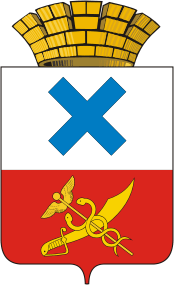 РАСПОРЯЖЕНИЕглавы  Муниципального  образованиягород  Ирбитот 4  декабря 2020 года   № 55-РГ						г. ИрбитО внесении изменений в ежегодный план проведения плановых проверок юридических лиц и индивидуальных предпринимателей на 2021 год        На основании постановления правительства Российской Федерации от 30 ноября 2020 года № 1969 «Об особенностях формирования ежегодных планов проведения плановых проверок юридических лиц и индивидуальных предпринимателей на 2021 год, проведения проверок в 2021 году и внесении изменений в пункт 7 Правил подготовки органами государственного контроля (надзора) и органами муниципального контроля ежегодных планов проведения плановых проверок юридических лиц и индивидуальных предпринимателей», руководствуясь пунктами 7 и 8 постановления правительства Российской Федерации от 30 июня 2010 года № 489 «Об утверждении правил подготовки органами государственного контроля (надзора) и органами муниципального контроля ежегодных планов проведения плановых проверок юридических лиц и индивидуальных предпринимателей», Федеральным законом от 6 октября 2003 года № 131-ФЗ «Об общих принципах организации местного самоуправления в Российской Федерации», Уставом Муниципального образования город Ирбит: 1. Внести изменения в ежегодный план проведения плановых проверок юридических лиц и индивидуальных предпринимателей на 2021 год администрацией Муниципального образования город Ирбит и исключить из ежегодного плана: проверку общества с ограниченной ответственностью "Торгово-промышленная компания Новые технологии"; проверку  общества с ограниченной ответственностью "ПРОМИНВЕСТ"; проверку  общества с ограниченной ответственностью "Бизнесинвест".2. Отделу муниципального контроля администрации Муниципального образования город Ирбит направить сведения о  внесенных изменениях в Ирбитскую межрайонную прокуратуру.3. Отделу организационной работы и документообеспечения       администрации Муниципального образования город Ирбит организовать  размещение сведений о внесенных изменениях на официальном информационном интернет-портале администрации Муниципального образования города Ирбита и опубликовать в Ирбитской общественно-политической газете «Восход».        4. Контроль за исполнением настоящего распоряжения возложить на первого заместителя главы администрации Муниципального образования город Ирбит С.С. Лобанова.Глава Муниципального образования город Ирбит		                                                   Н.В. Юдин